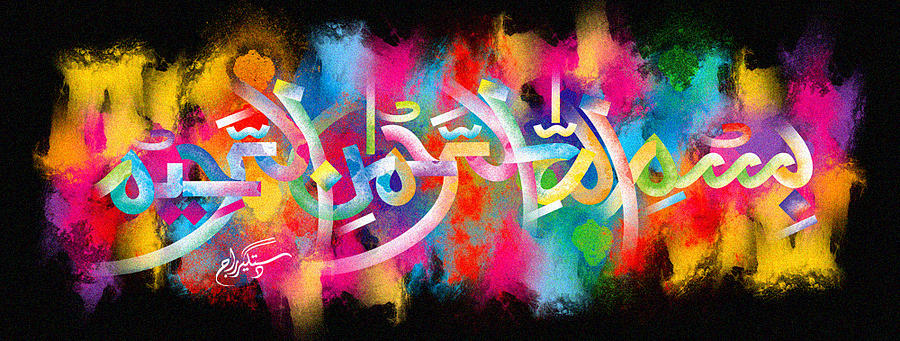 The 	Name of Muhammad in a British Cox Pippin Apple 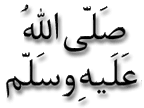 The Exclusive Islamic Miracle Photographs of Dr Umar Elahi AzamSunday 25th October 2015Manchester, UKIntroductionThe Name of Muhammad  was discovered in the cross-section of a British Cox 	Pippin apple.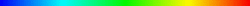 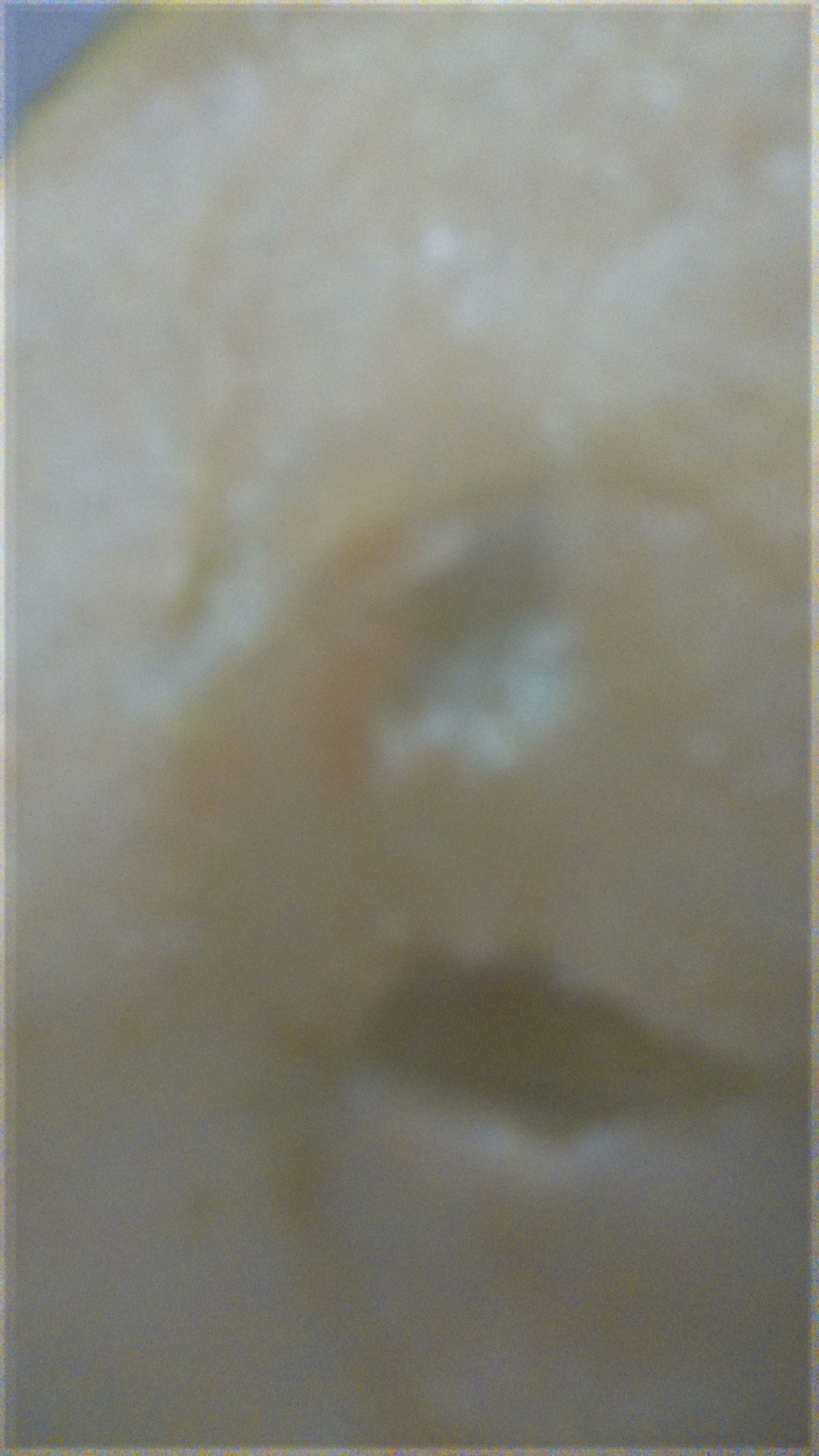 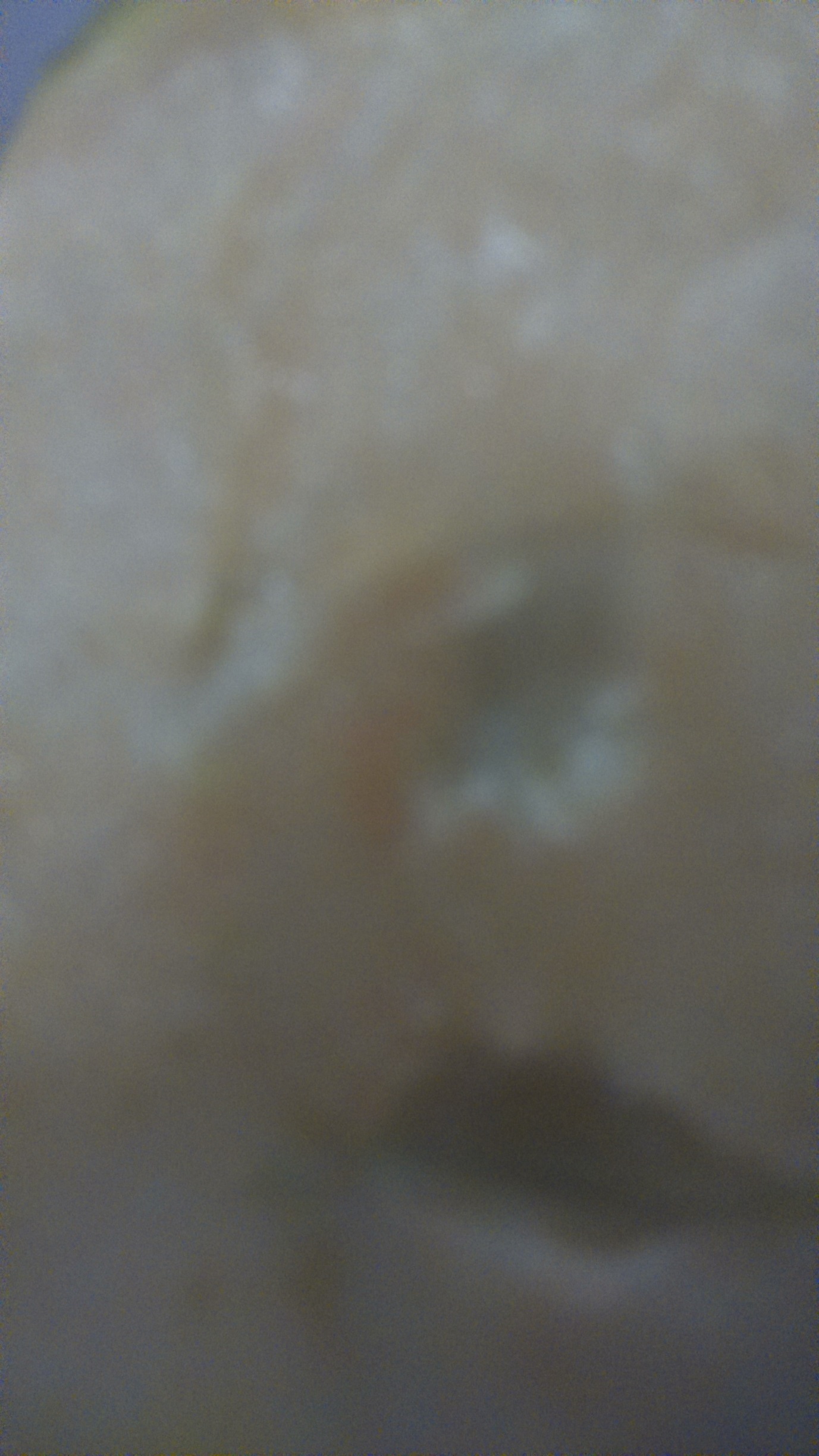 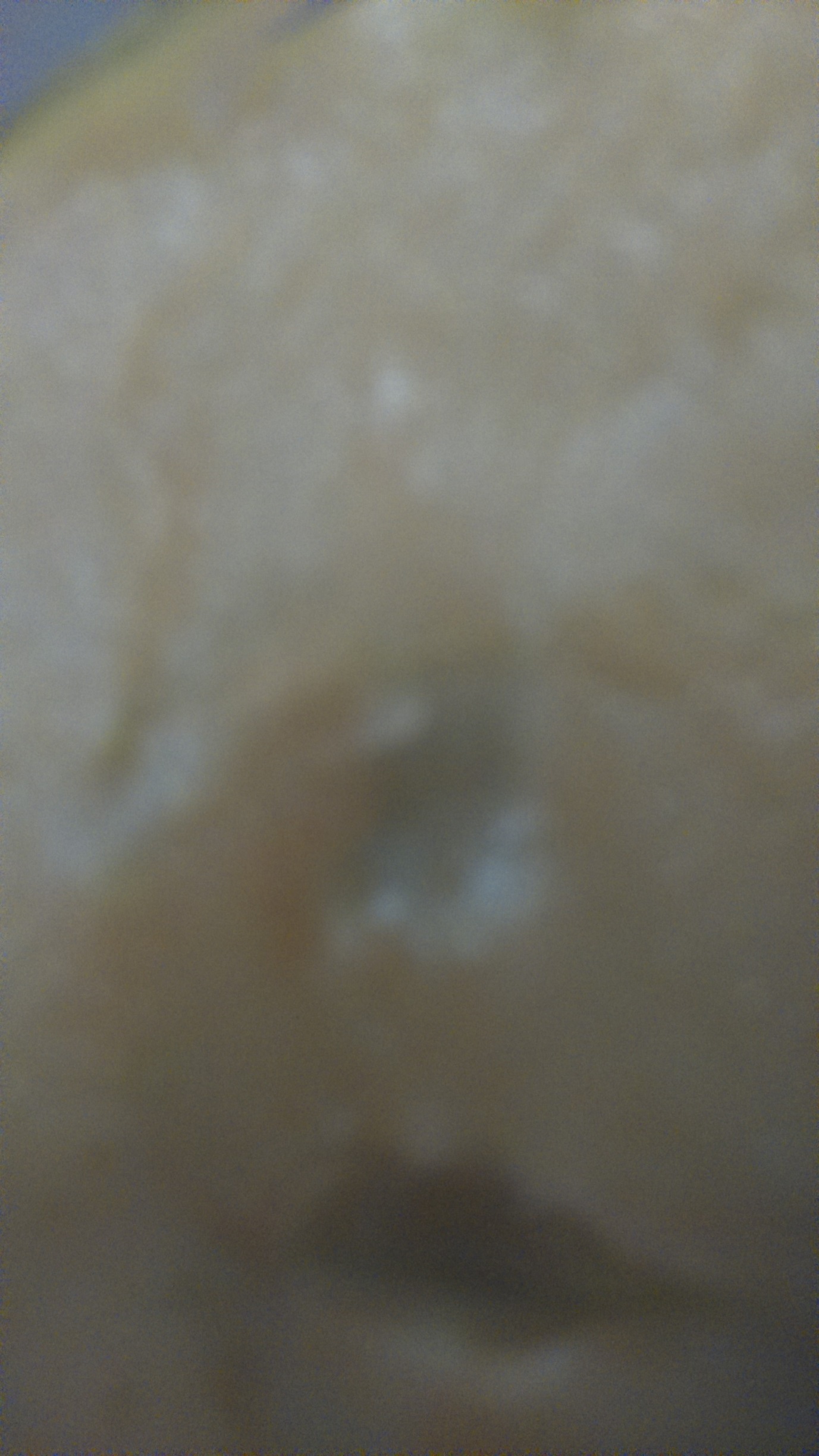 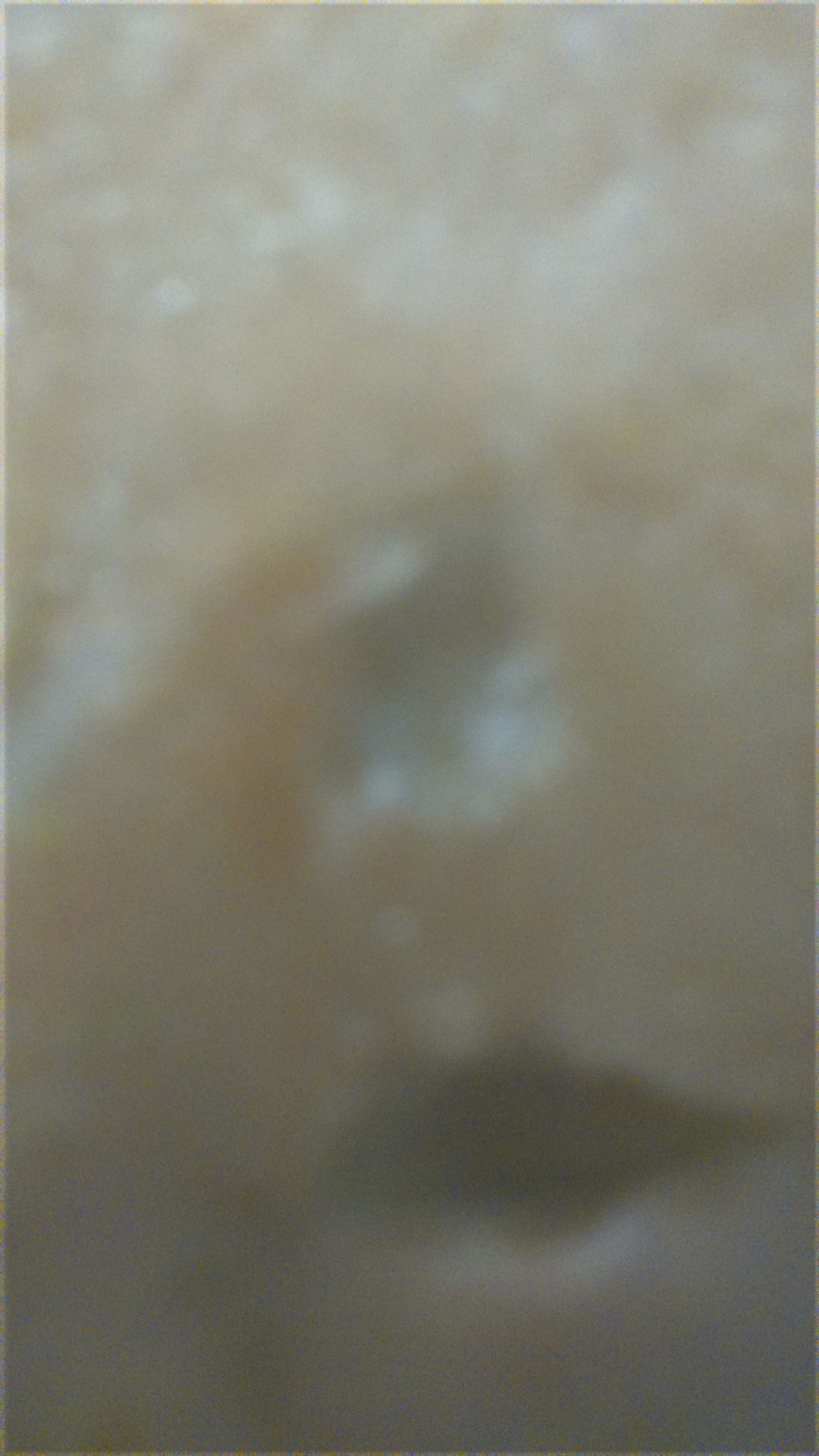 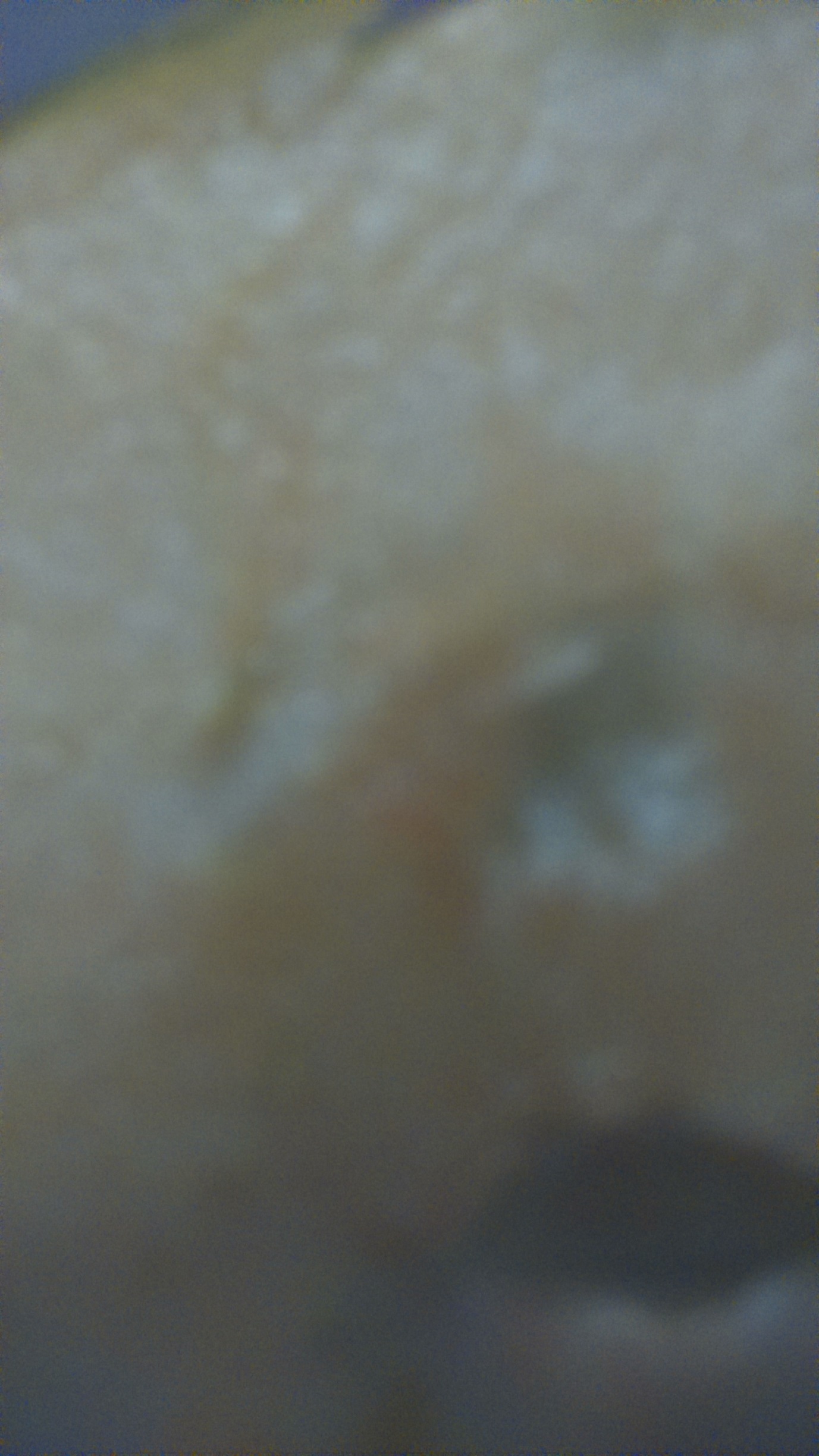 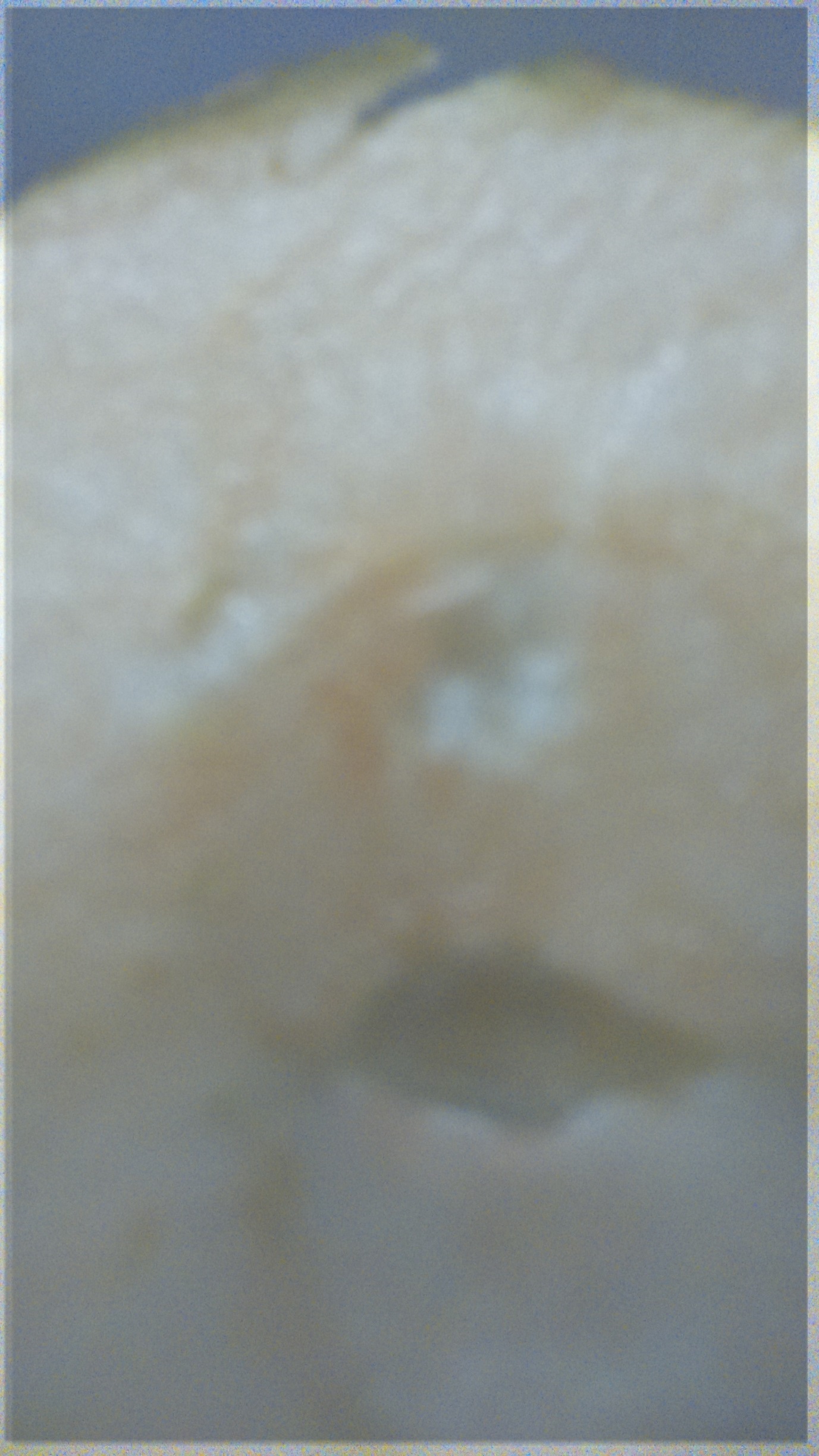 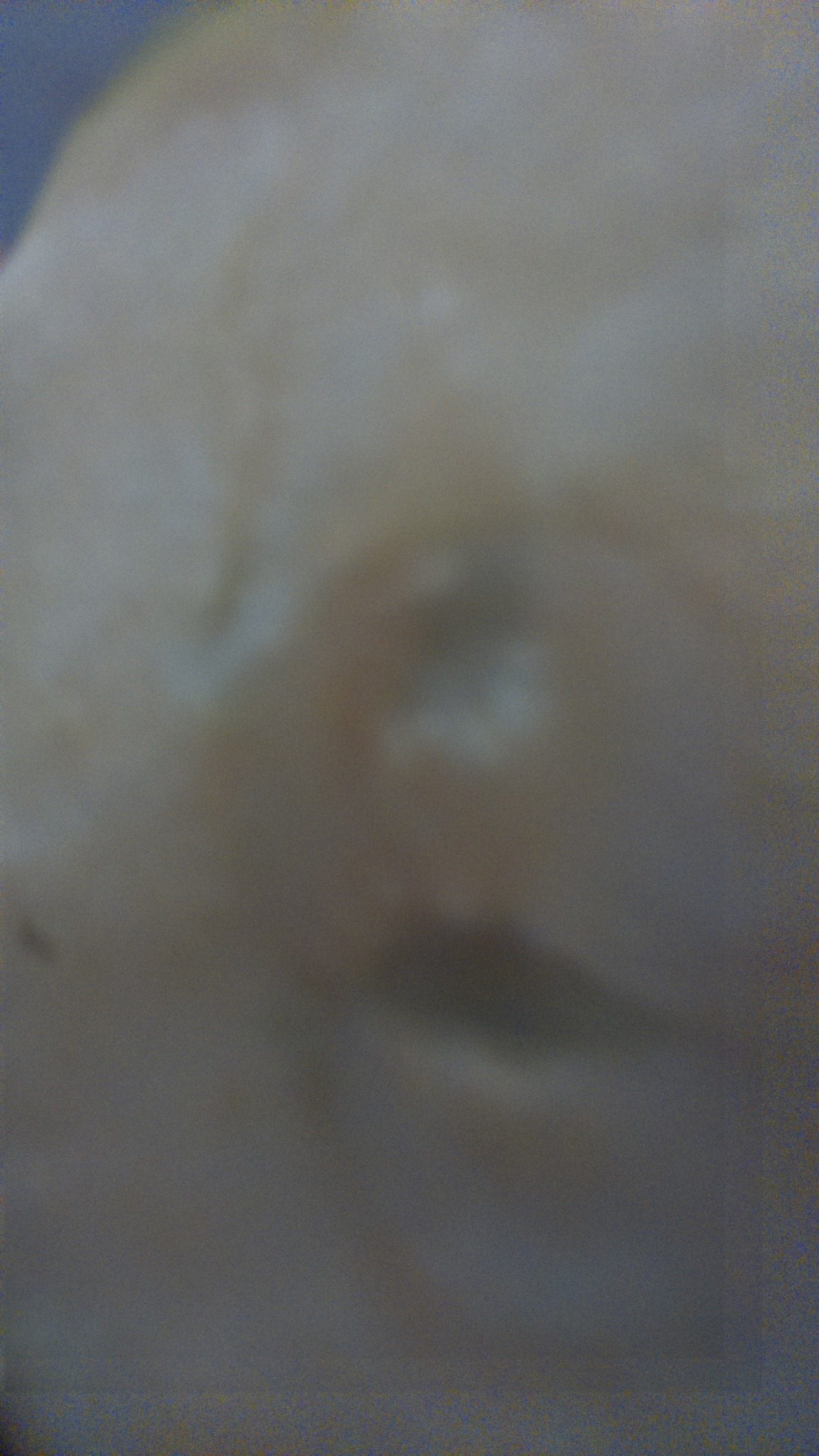 